Milé děti,často chodíte s rodiči na procházky a tak vám ji chceme zpříjemnitzábavným kvízem. Nejprve si procvičíte svoje znalosti ze školy apotom se přesunete do světa pohádek.Start a cíl je u Základní školy a k putování si můžete vytisknout nebovyzvednout mapku a tabulku, kterou najdete buď zde v příloze nebo v krabici u vchodu do školy.Kdo bude chtít, může přinést vyplněnou tabulku zpět do krabice ve čtvrtek 8.4. a vedle ní bude připravená sladká odměna, tak si nabídněte.HEZKOU PROCHÁZKU  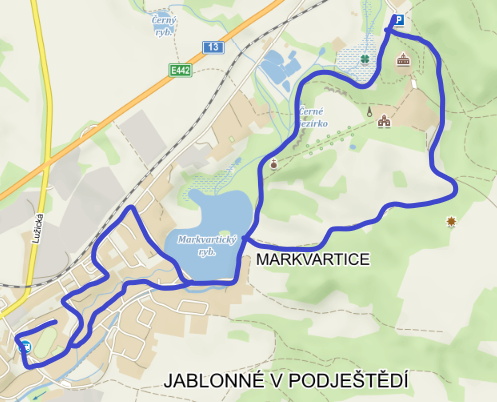 1234567891011121314151617181920212223242526272829303132333435363738394041424344454647484950